Sterretrappers: streekinfo 								    28 maart 2021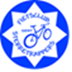 VIA HEL EN VAGEVUUR NAAR HET PARADIJS Beernem Reeds in 847 komt in een akte van Karel de Kale, koning van West-Francië, de benaming “Berneham” voor. Dit zou afgeleid zijn van het Germaanse “birnu” en “hamma” wat een uitspringende landtong zou zijn in een modderig gebied.   Zuidelijk lag het Bulskampveld, een woest heidegebied dat zich uitstrekte van Torhout tot Bellem. Eind 18de eeuw werd begonnen met de ontginning van deze woeste gebieden, die de aandacht trokken van rijke edellieden die er hun kastelen bouwden. Tussen 1915-1944 grepen  hier een aantal geheimzinnige gebeurtenissen plaats die de geschiedenis zijn ingegaan als de “moorden van Beernem”. Beernem telt  ong. 15000 inwoners en omvat  Oedelem en Sint-Joris.   Gewezen woonplaats Oscar Devos : reeds de zondagmorgen ging Julienne De Zutter, een van de 9 zussen van “Torre” op zoek naar haar broer. Zij hoopte dat haar broer hier de nacht zou hebben doorgebracht. Helaas niet…   Gewezen woonplaats Hector De Zutter  : hier  woonde weduwe De Zutter met haar 2 zonen en haar 9 dochters in peis en vree tot het noodlot toesloeg op 8 nov 1926. Haar zoon Hector ( bijgenaamd Torre) verdween spoorloos in deze kermisnacht. Hulstlo : de drevenstructuren zijn een voorbeeld van de op zeer systematische wijze ontgonnen gronden.Vagevuurbossen : zijn Europees beschermd. In vroegere tijden was het wegens de moeilijke toegankelijkheid een ideale plaats om onder te duiken. Voor vele natuurliefhebbers zijn deze bossen geen vagevuur maar een Paradijs voor plant en dier… Gedenksteen d’Udekem d’Acoz : op 2 sept 1915 vinden houthakkers hier menselijke restanten. De baron zou hier gestorven zijn op zondag 25 mei 1915.Kasteel Lippensgoed : het  huidige neogotische kasteel dateert van eind 19de eeuw en is genoemd naar de laatste adellijke familie die er verbleef : familie Lippens. Boringen van Beernem : eind 19de eeuw liet graaf De Meeus hier naar steenkool zoeken.Op 350 meter diepte trof men iets aan dat zo hard en zo zwart was als steenkool, maar totaal niet brandbaar.Kasteel Drie Koningen : het beschermde kasteel werd begin 19de eeuw in Empirestijl gebouwd. Het zou deels opgetrokken zijn met afbraakmateriaal van de Brugse St-Donaatskathedraal die tijdens de Franse revolutie als “Nationaal Goed” werd verkocht.Woonplaats Schepers : na het café verlaten te hebben trok Torre met een paar vrienden naar dit huis om er de kermisnacht af te sluiten…. Niemand heeft hem nog levend gezien…. Gemeentehuis : werd in 1897 volledig gerenoveerd ten tijde van burgermeester de Vrière  en tijdens het bewind van koning Leopold-II.Kerk Beernem :  neogotische stijl, gebouwd in 1900. Rond de kerk : het kerkhof met o.a. de grafmonumenten van burgermeester de Vrière, pastoor Louwyck, Hector De Zutter, ….Kasteel Bloemendale : rond 1878 laat de moeder van Etienne de Vrière dit prachtig kasteel bouwen. Het is ontworpen door De la Censerie, architect van Koning Leopold II.Bronnen : Wikipedia, Westtoer apb; A. Ryserhove : “De geheimzinnige zaken van Beernem” (1981); V.O.PG.V.,Brugge.